ЧЕРКАСЬКА МІСЬКА РАДА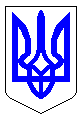 ЧЕРКАСЬКА МІСЬКА РАДАВИКОНАВЧИЙ КОМІТЕТРІШЕННЯВід 26.05.2020 № 434Про тимчасову заборону рухутранспортних засобів вулицеюГероїв ЧорнобиляВідповідно до статті 40 Закону України «Про місцеве самоврядування в Україні», пункту 4 статті 19, пункту 4 статті 20 Закону України «Про автомобільні дороги», враховуючи звернення директора приватного підприємства «Черкаси-інтерстрой» Федишина Г.Ф. (вх. № 9496-01-14 від 19.05.2020), виконком міської радиВИРІШИВ:1. Тимчасово заборонити рух транспортних засобів вулицею Героїв Чорнобиля між смугами бульвару Шевченка з 22 травня до 5 червня 2020 року, на час виконання робіт з капітального ремонту бульвару Шевченка.2. Директору приватного підприємства «Черкаси-інтерстрой»                       Федишину Г.Ф. встановити необхідні дорожні знаки, схеми об’їздів та огородження, погоджені з управлінням патрульної поліції в Черкаській області.3. Оприлюднити це рішення в засобах масової інформації.4. Контроль за виконанням рішення покласти на директора департаменту житлово-комунального комплексу Яценка О.О.Міський голова                                                                                    А.В.Бондаренко